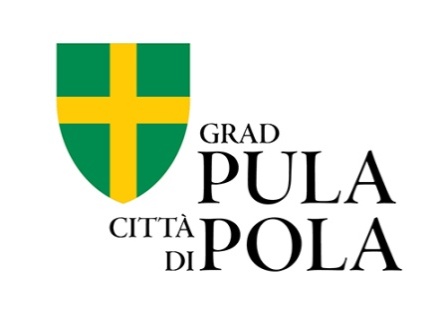 Obrazac za prijavu programa/projekta naJAVNI POZIVza  predlaganje programa  javnih potreba u kulturi Grada Pule-Pola za 2021. godinuDatum raspisivanja javnoga poziva: 18.09.2020. godineRok za dostavu prijava: 05.10.2020. godineObrazac obvezno popunite korištenjem računala.Označite sa X jedno prioritetno područje na koje prijavljujete program/projekt*Kao opis stavke nije moguće korist nejasne nazive stavki ili koristiti opće oblike poput: materijalni troškovi, održavanje, najam opreme, autorski honorar.IZJAVA O NEPOSTOJANJU DVOSTRUKOG FINANCIRANJAOvom Izjavom (naziv predlagatelja, adresa i OIB)izjavljuje da: (označite sa X)nije ostvario financijska sredstva za prijavljeni program, projekt, institucionalnu podršku iz javnih izvora (uključujući i  iz dijela prihoda od igara na sreću) na natječajima tijela državne uprave, Vladinih ureda i tijela, javnih institucija, jedinica lokalne i područne (regionalne) samouprave odnosno sredstva iz fondova EU i međunarodnih fondova za 2021. godinu.je u postupku natjecanja za financijska sredstva za prijavljeni program, projekt, institucionalnu podršku  ali postupak ocjenjivanja prijava još je u tijeku.(naziv tijela/davatelja financijskih podrški  i nazivi natječaja gdje je prijavljen program/projekt)Izjavljujem  kako smo prilikom sastavljanja prijave vodili računa o izbjegavanju dvostrukog financiranja pa isti troškovi koji su  odobreni iz drugih izvora nisu zatraženi u prijavi.Pod kaznenom i materijalnom odgovornošću izjavljujem da su svi podaci navedeni u Izjavi istiniti, točni i potpuni.NAPOMENA: Ukoliko se projekt/program provodi u partnerstvu potpisati i ovjeriti Izjavu o partnerstvuIZJAVA O PARTNERSTVUPartnerstvo je dogovoren, stabilan i obvezujući odnos između organizacija koji podrazumijeva zajedničke odgovornosti u provedbi programa/projekta financiranog od strane ugovornih tijela. Kako bi se program/projekt nesmetano provodio, sve organizacije koje ga provode trebaju se suglasiti s načelima dobre prakse u partnerstvu: Prije podnošenja prijave davatelju financijskih sredstava, svi partneri će pročitati tekst  natječaja i upute za prijavitelje te razumjeti svoju ulogu u programu/projektu.Svi partneri ovlašćuju organizaciju – prijavitelja da ih zastupa u svim poslovima s davateljem financijskih sredstava u kontekstu provedbe programa/projekta.Organizacija – prijavitelj i sve partnerske organizacije će se redovito sastajati i zajednički raditi na provedbi programa/projekta, vrednovanju i sagledavanju načina savladavanja izazova i poteškoća u provedbi programa/projekta.Svi partneri će sudjelovati u pripremi zajedničkog opisnog i  financijskog izvješća koje organizacija – prijavitelj, u ime svih partnera podnosi davatelju financijskih sredstava. Prijedloge za promjene u programu/projektu partneri trebaju usuglasiti prije nego ih organizacija – prijavitelj podnese davatelju financijskih sredstava. Ako se ne mogu usuglasiti, organizacija – prijavitelj to mora naznačiti prilikom podnošenja promjena na odobrenje davatelju financijskih sredstava.Pročitali smo sadržaj prijave programa/projekta:(naziv programa/projekta)koji se podnosi Gradu Puli-Pola i suglasni smo s njome. Obvezujemo se pridržavati gore navedenih načela dobre prakse u partnerstvu i obveza partnera navedenih u prijavi. (naziv predlagatelja, adresa i OIB)Pod kaznenom i materijalnom odgovornošću izjavljujem da su svi podaci navedeni u prijavi programa/projekta (obrazac 01PJP2021)   istiniti, točni i potpuni.NAPOMENA:Obrazac je potrebno je popuniti na računalu,  te ovjeriti od strane prijavitelja ( potpis – fizičke osobe, potpis i pečat – pravne osobe).Prijave se podnose  isključivo u pisanom obliku na obrascu Grada Pule (OBRAZAC 01PJP2021) objavljenim na  službenoj stranici Grada Pule-Pola www.pula.hr, u rubrici Upravni odjel za kulturu pod Dokumenti i izvješća (http://www.pula.hr/uprava/uprava/upravni-odjeli-i-sluzbe/upravni-odjel-za-kulturu/dokumenti-i-izvjesca/)Obrasci prijave popunjavaju se na računalu i dostavljaju se u elektronskom obliku na adresu:                                                                              PJP@PULA.HROsim putem e-maila istovjetan primjerak prijave programa predlagatelj je  dužan predati i u tiskanom obliku sa svim obveznim prilozima neposredno u  pisarnicu Grada Pule-Pola ili poslati preporučeno poštom na adresu:                 Grad Pula-Pola, Upravni odjel za kulturu, Sergijevaca 2/2, 52 100 Pula.ROK ZA SLANJE PRIJAVERok za podnošenje prijava je do 05.10.2020. godine.	Prijave  koje nisu dostavljene u navedenom roku  neće se razmatrati.Također, prijave koje nisu dostavljene u elektroničkom i tiskanom obliku, prijave s nepotpunim i netočnim podacima i/ili prilozima, i prijave korisnika koji nisu uredno izvršili obveze po odobrenim programima/projektima u prethodnom razdoblju neće se razmatrati.	UPUTE ZA PRIJAVITELJE objavljene su na  službenoj stranici Grada Pule-Pola www.pula.hr, u rubrici Upravni odjel za kulturu pod Dokumenti i izvješća (http://www.pula.hr/uprava/uprava/upravni-odjeli-i-sluzbe/upravni-odjel-za-kulturu/dokumenti-i-izvjesca/)1.Naziv programa/projekta2.Naziv prijaviteljaOznaka područjaPodručjeOznačiti sa xjedno područje na koje prijavljujete program/projekt4.                                                              KULTURA                                                              KULTURA4.1.dramska, filmska i scenska djelatnost4.2.književna  i nakladnička djelatnost4.3.zaštita i očuvanje kulturnih dobara4.4.likovna i muzejsko - galerijska djelatnost4.5.glazbena  i glazbeno - scenska djelatnost4.6.inovativne umjetničke i kulturne prakse4.7.međunarodna suradnja4.8.kulturni amaterizam4.8.1.programi zajednice, gradske manifestacije4.8.2.logistička potpora 4.9.kultura mladih, programi i projekti mladih i za mlade, edukacija u području kulture, edukacijski projekti i programiVRSTAVRSTAVRSTAVRSTAOznačiti sa XOznačiti sa XOznačiti sa XOznačiti sa XOznačiti sa XOznačiti sa XPROJEKTPROJEKTPROJEKTPROJEKTPROGRAMPROGRAMPROGRAMPROGRAMMANIFESTACIJAMANIFESTACIJAMANIFESTACIJAMANIFESTACIJAAKTIVNOSTAKTIVNOSTAKTIVNOSTAKTIVNOSTI.OPĆI PODACI O PRIJAVITELJU PROJEKTA/PROGRAMA I PARTNERIMAOPĆI PODACI O PRIJAVITELJU PROJEKTA/PROGRAMA I PARTNERIMAOPĆI PODACI O PRIJAVITELJU PROJEKTA/PROGRAMA I PARTNERIMAOPĆI PODACI O PRIJAVITELJU PROJEKTA/PROGRAMA I PARTNERIMAOPĆI PODACI O PRIJAVITELJU PROJEKTA/PROGRAMA I PARTNERIMAOPĆI PODACI O PRIJAVITELJU PROJEKTA/PROGRAMA I PARTNERIMAOPĆI PODACI O PRIJAVITELJU PROJEKTA/PROGRAMA I PARTNERIMAOPĆI PODACI O PRIJAVITELJU PROJEKTA/PROGRAMA I PARTNERIMAOPĆI PODACI O PRIJAVITELJU PROJEKTA/PROGRAMA I PARTNERIMA1.Ime i prezime  osobe ovlaštene za zastupanje prijavitelja, funkcija ovlaštene osobe (popunjavaju pravne osobe)Ime i prezime  osobe ovlaštene za zastupanje prijavitelja, funkcija ovlaštene osobe (popunjavaju pravne osobe)Ime i prezime  osobe ovlaštene za zastupanje prijavitelja, funkcija ovlaštene osobe (popunjavaju pravne osobe)2.Adresa prijaviteljaAdresa prijaviteljaAdresa prijavitelja3.Telefon/Mobitel prijavitelja, E-pošta prijaviteljaTelefon/Mobitel prijavitelja, E-pošta prijaviteljaTelefon/Mobitel prijavitelja, E-pošta prijavitelja4.Broj žiro-računa i naziv banke (IBAN)Broj žiro-računa i naziv banke (IBAN)Broj žiro-računa i naziv banke (IBAN)5.OIB prijavitelja OIB prijavitelja OIB prijavitelja 6.Područje djelovanja prijaviteljaPodručje djelovanja prijaviteljaPodručje djelovanja prijavitelja7.Sveukupno ugovoreni prihod  u 2020. godini (proračunska sredstva; Ministarstva, Grad, Županija), (upišite ukupni iznos)Sveukupno ugovoreni prihod  u 2020. godini (proračunska sredstva; Ministarstva, Grad, Županija), (upišite ukupni iznos)Sveukupno ugovoreni prihod  u 2020. godini (proračunska sredstva; Ministarstva, Grad, Županija), (upišite ukupni iznos)8.Podaci o prostoru u kojem  djelujetePodaci o prostoru u kojem  djelujetePodaci o prostoru u kojem  djelujetePodaci o prostoru u kojem  djelujetePodaci o prostoru u kojem  djelujetePodaci o prostoru u kojem  djelujetePodaci o prostoru u kojem  djelujetePodaci o prostoru u kojem  djelujetePodaci o prostoru u kojem  djelujetea)vlastiti prostor (upisati veličinu u m2)vlastiti prostor (upisati veličinu u m2)vlastiti prostor (upisati veličinu u m2)m2: m2: m2: m2: m2: m2: b)iznajmljeni prostor (upisati veličinu u m2 i iznos mjesečnog najma)iznajmljeni prostor (upisati veličinu u m2 i iznos mjesečnog najma)iznajmljeni prostor (upisati veličinu u m2 i iznos mjesečnog najma)m2:      m2:      m2:      kn:        kn:        kn:        c)prostor u vlasništvu općine/grada/županije/RH (upisati veličinu u m2 i iznos mjesečnog  najma)prostor u vlasništvu općine/grada/županije/RH (upisati veličinu u m2 i iznos mjesečnog  najma)prostor u vlasništvu općine/grada/županije/RH (upisati veličinu u m2 i iznos mjesečnog  najma)m2:      m2:      m2:      kn:        kn:        kn:        9.Provodi li se projekt/program u partnerstvu?  Provodi li se projekt/program u partnerstvu?  Provodi li se projekt/program u partnerstvu?  DaDaNeAko je odgovor na prethodno pitanje da, popunite odgovarajuće stupce (dodati nove retke po potrebi)Ako je odgovor na prethodno pitanje da, popunite odgovarajuće stupce (dodati nove retke po potrebi)Ako je odgovor na prethodno pitanje da, popunite odgovarajuće stupce (dodati nove retke po potrebi)Ako je odgovor na prethodno pitanje da, popunite odgovarajuće stupce (dodati nove retke po potrebi)Ako je odgovor na prethodno pitanje da, popunite odgovarajuće stupce (dodati nove retke po potrebi)Ako je odgovor na prethodno pitanje da, popunite odgovarajuće stupce (dodati nove retke po potrebi)Ako je odgovor na prethodno pitanje da, popunite odgovarajuće stupce (dodati nove retke po potrebi)Ako je odgovor na prethodno pitanje da, popunite odgovarajuće stupce (dodati nove retke po potrebi)Ako je odgovor na prethodno pitanje da, popunite odgovarajuće stupce (dodati nove retke po potrebi)Naziv PartneraNaziv PartneraNaziv PartneraNaziv PartneraAdresa Partnera, telefon, E-mail partneraAdresa Partnera, telefon, E-mail partneraAdresa Partnera, telefon, E-mail partneraAdresa Partnera, telefon, E-mail partneraIme i prezime osobe ovlaštene za zastupanje Ime i prezime osobe ovlaštene za zastupanje Ime i prezime osobe ovlaštene za zastupanje Ime i prezime osobe ovlaštene za zastupanje II.PODACI O PROJEKTU/PROGRAMU PODACI O PROJEKTU/PROGRAMU PODACI O PROJEKTU/PROGRAMU PODACI O PROJEKTU/PROGRAMU PODACI O PROJEKTU/PROGRAMU PODACI O PROJEKTU/PROGRAMU PODACI O PROJEKTU/PROGRAMU PODACI O PROJEKTU/PROGRAMU PODACI O PROJEKTU/PROGRAMU 1.Naziv projekta/programaNaziv projekta/programaNaziv projekta/programaNaziv projekta/programaNaziv projekta/programaNaziv projekta/programaNaziv projekta/programaNaziv projekta/programaNaziv projekta/programa 2.Vrijeme održavanja (navesti datum/datume održavanja programa), uz datum/datume navesti točnu lokaciju/lokacije održavanja programa (npr. 25.05.2021., Portarata)Vrijeme održavanja (navesti datum/datume održavanja programa), uz datum/datume navesti točnu lokaciju/lokacije održavanja programa (npr. 25.05.2021., Portarata)Vrijeme održavanja (navesti datum/datume održavanja programa), uz datum/datume navesti točnu lokaciju/lokacije održavanja programa (npr. 25.05.2021., Portarata)DATUM ODRŽAVANJADATUM ODRŽAVANJADATUM ODRŽAVANJALOKACIJALOKACIJALOKACIJA 2.Vrijeme održavanja (navesti datum/datume održavanja programa), uz datum/datume navesti točnu lokaciju/lokacije održavanja programa (npr. 25.05.2021., Portarata)Vrijeme održavanja (navesti datum/datume održavanja programa), uz datum/datume navesti točnu lokaciju/lokacije održavanja programa (npr. 25.05.2021., Portarata)Vrijeme održavanja (navesti datum/datume održavanja programa), uz datum/datume navesti točnu lokaciju/lokacije održavanja programa (npr. 25.05.2021., Portarata) 2.Vrijeme održavanja (navesti datum/datume održavanja programa), uz datum/datume navesti točnu lokaciju/lokacije održavanja programa (npr. 25.05.2021., Portarata)Vrijeme održavanja (navesti datum/datume održavanja programa), uz datum/datume navesti točnu lokaciju/lokacije održavanja programa (npr. 25.05.2021., Portarata)Vrijeme održavanja (navesti datum/datume održavanja programa), uz datum/datume navesti točnu lokaciju/lokacije održavanja programa (npr. 25.05.2021., Portarata) 2.Vrijeme održavanja (navesti datum/datume održavanja programa), uz datum/datume navesti točnu lokaciju/lokacije održavanja programa (npr. 25.05.2021., Portarata)Vrijeme održavanja (navesti datum/datume održavanja programa), uz datum/datume navesti točnu lokaciju/lokacije održavanja programa (npr. 25.05.2021., Portarata)Vrijeme održavanja (navesti datum/datume održavanja programa), uz datum/datume navesti točnu lokaciju/lokacije održavanja programa (npr. 25.05.2021., Portarata)3.Sažetak projekta/programa (ukratko predstavite osnovne informacije o projektu/programu)Sažetak projekta/programa (ukratko predstavite osnovne informacije o projektu/programu)Sažetak projekta/programa (ukratko predstavite osnovne informacije o projektu/programu)Sažetak projekta/programa (ukratko predstavite osnovne informacije o projektu/programu)Sažetak projekta/programa (ukratko predstavite osnovne informacije o projektu/programu)Sažetak projekta/programa (ukratko predstavite osnovne informacije o projektu/programu)Sažetak projekta/programa (ukratko predstavite osnovne informacije o projektu/programu)Sažetak projekta/programa (ukratko predstavite osnovne informacije o projektu/programu)Sažetak projekta/programa (ukratko predstavite osnovne informacije o projektu/programu)4.Navedite ciljanu skupinu, korisnike  obuhvaćene  programom/projektom,  očekivani broj krajnjih korisnika (npr. mladi od 18-e do 25-e godine starosti, 250)Navedite ciljanu skupinu, korisnike  obuhvaćene  programom/projektom,  očekivani broj krajnjih korisnika (npr. mladi od 18-e do 25-e godine starosti, 250)Navedite ciljanu skupinu, korisnike  obuhvaćene  programom/projektom,  očekivani broj krajnjih korisnika (npr. mladi od 18-e do 25-e godine starosti, 250)Navedite ciljanu skupinu, korisnike  obuhvaćene  programom/projektom,  očekivani broj krajnjih korisnika (npr. mladi od 18-e do 25-e godine starosti, 250)Navedite ciljanu skupinu, korisnike  obuhvaćene  programom/projektom,  očekivani broj krajnjih korisnika (npr. mladi od 18-e do 25-e godine starosti, 250)Navedite ciljanu skupinu, korisnike  obuhvaćene  programom/projektom,  očekivani broj krajnjih korisnika (npr. mladi od 18-e do 25-e godine starosti, 250)Navedite ciljanu skupinu, korisnike  obuhvaćene  programom/projektom,  očekivani broj krajnjih korisnika (npr. mladi od 18-e do 25-e godine starosti, 250)Navedite ciljanu skupinu, korisnike  obuhvaćene  programom/projektom,  očekivani broj krajnjih korisnika (npr. mladi od 18-e do 25-e godine starosti, 250)Navedite ciljanu skupinu, korisnike  obuhvaćene  programom/projektom,  očekivani broj krajnjih korisnika (npr. mladi od 18-e do 25-e godine starosti, 250)5.Doprinosi li program/projekt integraciji osoba s invaliditetom u društvo, poticanju i afirmaciji osoba s invaliditetom kao stvaratelja i korisnika aktivnosti? Da li je program/projekt dostupan,  prilagođen osobama s invaliditetom?Doprinosi li program/projekt integraciji osoba s invaliditetom u društvo, poticanju i afirmaciji osoba s invaliditetom kao stvaratelja i korisnika aktivnosti? Da li je program/projekt dostupan,  prilagođen osobama s invaliditetom?Doprinosi li program/projekt integraciji osoba s invaliditetom u društvo, poticanju i afirmaciji osoba s invaliditetom kao stvaratelja i korisnika aktivnosti? Da li je program/projekt dostupan,  prilagođen osobama s invaliditetom?Doprinosi li program/projekt integraciji osoba s invaliditetom u društvo, poticanju i afirmaciji osoba s invaliditetom kao stvaratelja i korisnika aktivnosti? Da li je program/projekt dostupan,  prilagođen osobama s invaliditetom?Doprinosi li program/projekt integraciji osoba s invaliditetom u društvo, poticanju i afirmaciji osoba s invaliditetom kao stvaratelja i korisnika aktivnosti? Da li je program/projekt dostupan,  prilagođen osobama s invaliditetom?Doprinosi li program/projekt integraciji osoba s invaliditetom u društvo, poticanju i afirmaciji osoba s invaliditetom kao stvaratelja i korisnika aktivnosti? Da li je program/projekt dostupan,  prilagođen osobama s invaliditetom?Doprinosi li program/projekt integraciji osoba s invaliditetom u društvo, poticanju i afirmaciji osoba s invaliditetom kao stvaratelja i korisnika aktivnosti? Da li je program/projekt dostupan,  prilagođen osobama s invaliditetom?Doprinosi li program/projekt integraciji osoba s invaliditetom u društvo, poticanju i afirmaciji osoba s invaliditetom kao stvaratelja i korisnika aktivnosti? Da li je program/projekt dostupan,  prilagođen osobama s invaliditetom?Doprinosi li program/projekt integraciji osoba s invaliditetom u društvo, poticanju i afirmaciji osoba s invaliditetom kao stvaratelja i korisnika aktivnosti? Da li je program/projekt dostupan,  prilagođen osobama s invaliditetom?6.Opišite plan djelovanja prema publici/javnosti te ukoliko je primjenjivo  posebno opišite plan djelovanja  prema djeci i mladima kroz njima primjerene sadržaje i aktivnosti unutar projekta/programaOpišite plan djelovanja prema publici/javnosti te ukoliko je primjenjivo  posebno opišite plan djelovanja  prema djeci i mladima kroz njima primjerene sadržaje i aktivnosti unutar projekta/programaOpišite plan djelovanja prema publici/javnosti te ukoliko je primjenjivo  posebno opišite plan djelovanja  prema djeci i mladima kroz njima primjerene sadržaje i aktivnosti unutar projekta/programaOpišite plan djelovanja prema publici/javnosti te ukoliko je primjenjivo  posebno opišite plan djelovanja  prema djeci i mladima kroz njima primjerene sadržaje i aktivnosti unutar projekta/programaOpišite plan djelovanja prema publici/javnosti te ukoliko je primjenjivo  posebno opišite plan djelovanja  prema djeci i mladima kroz njima primjerene sadržaje i aktivnosti unutar projekta/programaOpišite plan djelovanja prema publici/javnosti te ukoliko je primjenjivo  posebno opišite plan djelovanja  prema djeci i mladima kroz njima primjerene sadržaje i aktivnosti unutar projekta/programaOpišite plan djelovanja prema publici/javnosti te ukoliko je primjenjivo  posebno opišite plan djelovanja  prema djeci i mladima kroz njima primjerene sadržaje i aktivnosti unutar projekta/programaOpišite plan djelovanja prema publici/javnosti te ukoliko je primjenjivo  posebno opišite plan djelovanja  prema djeci i mladima kroz njima primjerene sadržaje i aktivnosti unutar projekta/programaOpišite plan djelovanja prema publici/javnosti te ukoliko je primjenjivo  posebno opišite plan djelovanja  prema djeci i mladima kroz njima primjerene sadržaje i aktivnosti unutar projekta/programa7.   Detaljan, konkretan i jasan opis projekta/programa (po potrebi proširite tablicu, najviše dvije stranice teksta)Detaljan, konkretan i jasan opis projekta/programa (po potrebi proširite tablicu, najviše dvije stranice teksta)Detaljan, konkretan i jasan opis projekta/programa (po potrebi proširite tablicu, najviše dvije stranice teksta)Detaljan, konkretan i jasan opis projekta/programa (po potrebi proširite tablicu, najviše dvije stranice teksta)Detaljan, konkretan i jasan opis projekta/programa (po potrebi proširite tablicu, najviše dvije stranice teksta)Detaljan, konkretan i jasan opis projekta/programa (po potrebi proširite tablicu, najviše dvije stranice teksta)Detaljan, konkretan i jasan opis projekta/programa (po potrebi proširite tablicu, najviše dvije stranice teksta)Detaljan, konkretan i jasan opis projekta/programa (po potrebi proširite tablicu, najviše dvije stranice teksta)Detaljan, konkretan i jasan opis projekta/programa (po potrebi proširite tablicu, najviše dvije stranice teksta)7.1.  Uzimajući u obzir situaciju uzrokovanu epidemijom koronavirusa opišite da li ćete biti u mogućnosti realizirati predloženi projekt/program s obzirom na mjere sprječavanja širenja zaraze koronavirusom  i na koji način7.1.  Uzimajući u obzir situaciju uzrokovanu epidemijom koronavirusa opišite da li ćete biti u mogućnosti realizirati predloženi projekt/program s obzirom na mjere sprječavanja širenja zaraze koronavirusom  i na koji način7.1.  Uzimajući u obzir situaciju uzrokovanu epidemijom koronavirusa opišite da li ćete biti u mogućnosti realizirati predloženi projekt/program s obzirom na mjere sprječavanja širenja zaraze koronavirusom  i na koji način7.1.  Uzimajući u obzir situaciju uzrokovanu epidemijom koronavirusa opišite da li ćete biti u mogućnosti realizirati predloženi projekt/program s obzirom na mjere sprječavanja širenja zaraze koronavirusom  i na koji način7.1.  Uzimajući u obzir situaciju uzrokovanu epidemijom koronavirusa opišite da li ćete biti u mogućnosti realizirati predloženi projekt/program s obzirom na mjere sprječavanja širenja zaraze koronavirusom  i na koji način7.1.  Uzimajući u obzir situaciju uzrokovanu epidemijom koronavirusa opišite da li ćete biti u mogućnosti realizirati predloženi projekt/program s obzirom na mjere sprječavanja širenja zaraze koronavirusom  i na koji način7.1.  Uzimajući u obzir situaciju uzrokovanu epidemijom koronavirusa opišite da li ćete biti u mogućnosti realizirati predloženi projekt/program s obzirom na mjere sprječavanja širenja zaraze koronavirusom  i na koji način7.1.  Uzimajući u obzir situaciju uzrokovanu epidemijom koronavirusa opišite da li ćete biti u mogućnosti realizirati predloženi projekt/program s obzirom na mjere sprječavanja širenja zaraze koronavirusom  i na koji način7.1.  Uzimajući u obzir situaciju uzrokovanu epidemijom koronavirusa opišite da li ćete biti u mogućnosti realizirati predloženi projekt/program s obzirom na mjere sprječavanja širenja zaraze koronavirusom  i na koji način7.1.  Uzimajući u obzir situaciju uzrokovanu epidemijom koronavirusa opišite da li ćete biti u mogućnosti realizirati predloženi projekt/program s obzirom na mjere sprječavanja širenja zaraze koronavirusom  i na koji način8.    Kratak opis iskustava, postignuća i sposobnosti organizacije – prijavitelja da samostalno ili u suradnji s partnerskim organizacijama  provede predloženi projekt/program (navedite prijašnje i sadašnje aktivnosti/projekte/programe koje organizacija - prijavitelj i partneri provode, s kim organizacije prijavitelja i partnera surađuju u provedbi svojih aktivnosti, tko je do sada financirao/donirao/sponzorirao aktivnosti organizacija)8.    Kratak opis iskustava, postignuća i sposobnosti organizacije – prijavitelja da samostalno ili u suradnji s partnerskim organizacijama  provede predloženi projekt/program (navedite prijašnje i sadašnje aktivnosti/projekte/programe koje organizacija - prijavitelj i partneri provode, s kim organizacije prijavitelja i partnera surađuju u provedbi svojih aktivnosti, tko je do sada financirao/donirao/sponzorirao aktivnosti organizacija)8.    Kratak opis iskustava, postignuća i sposobnosti organizacije – prijavitelja da samostalno ili u suradnji s partnerskim organizacijama  provede predloženi projekt/program (navedite prijašnje i sadašnje aktivnosti/projekte/programe koje organizacija - prijavitelj i partneri provode, s kim organizacije prijavitelja i partnera surađuju u provedbi svojih aktivnosti, tko je do sada financirao/donirao/sponzorirao aktivnosti organizacija)8.    Kratak opis iskustava, postignuća i sposobnosti organizacije – prijavitelja da samostalno ili u suradnji s partnerskim organizacijama  provede predloženi projekt/program (navedite prijašnje i sadašnje aktivnosti/projekte/programe koje organizacija - prijavitelj i partneri provode, s kim organizacije prijavitelja i partnera surađuju u provedbi svojih aktivnosti, tko je do sada financirao/donirao/sponzorirao aktivnosti organizacija)8.    Kratak opis iskustava, postignuća i sposobnosti organizacije – prijavitelja da samostalno ili u suradnji s partnerskim organizacijama  provede predloženi projekt/program (navedite prijašnje i sadašnje aktivnosti/projekte/programe koje organizacija - prijavitelj i partneri provode, s kim organizacije prijavitelja i partnera surađuju u provedbi svojih aktivnosti, tko je do sada financirao/donirao/sponzorirao aktivnosti organizacija)8.    Kratak opis iskustava, postignuća i sposobnosti organizacije – prijavitelja da samostalno ili u suradnji s partnerskim organizacijama  provede predloženi projekt/program (navedite prijašnje i sadašnje aktivnosti/projekte/programe koje organizacija - prijavitelj i partneri provode, s kim organizacije prijavitelja i partnera surađuju u provedbi svojih aktivnosti, tko je do sada financirao/donirao/sponzorirao aktivnosti organizacija)8.    Kratak opis iskustava, postignuća i sposobnosti organizacije – prijavitelja da samostalno ili u suradnji s partnerskim organizacijama  provede predloženi projekt/program (navedite prijašnje i sadašnje aktivnosti/projekte/programe koje organizacija - prijavitelj i partneri provode, s kim organizacije prijavitelja i partnera surađuju u provedbi svojih aktivnosti, tko je do sada financirao/donirao/sponzorirao aktivnosti organizacija)8.    Kratak opis iskustava, postignuća i sposobnosti organizacije – prijavitelja da samostalno ili u suradnji s partnerskim organizacijama  provede predloženi projekt/program (navedite prijašnje i sadašnje aktivnosti/projekte/programe koje organizacija - prijavitelj i partneri provode, s kim organizacije prijavitelja i partnera surađuju u provedbi svojih aktivnosti, tko je do sada financirao/donirao/sponzorirao aktivnosti organizacija)8.    Kratak opis iskustava, postignuća i sposobnosti organizacije – prijavitelja da samostalno ili u suradnji s partnerskim organizacijama  provede predloženi projekt/program (navedite prijašnje i sadašnje aktivnosti/projekte/programe koje organizacija - prijavitelj i partneri provode, s kim organizacije prijavitelja i partnera surađuju u provedbi svojih aktivnosti, tko je do sada financirao/donirao/sponzorirao aktivnosti organizacija)8.    Kratak opis iskustava, postignuća i sposobnosti organizacije – prijavitelja da samostalno ili u suradnji s partnerskim organizacijama  provede predloženi projekt/program (navedite prijašnje i sadašnje aktivnosti/projekte/programe koje organizacija - prijavitelj i partneri provode, s kim organizacije prijavitelja i partnera surađuju u provedbi svojih aktivnosti, tko je do sada financirao/donirao/sponzorirao aktivnosti organizacija)9.Odgovorna osoba za provedbu projekta/programa (Voditelj/voditeljica projekta/programa ( upišite ime i prezime voditelja/voditeljice projekta/programa)Odgovorna osoba za provedbu projekta/programa (Voditelj/voditeljica projekta/programa ( upišite ime i prezime voditelja/voditeljice projekta/programa)Odgovorna osoba za provedbu projekta/programa (Voditelj/voditeljica projekta/programa ( upišite ime i prezime voditelja/voditeljice projekta/programa)9.1. Opis dosadašnjeg iskustva, stručne i umjetničke reference,  kvalifikacije voditeljice/voditelja projekta/programa9.1. Opis dosadašnjeg iskustva, stručne i umjetničke reference,  kvalifikacije voditeljice/voditelja projekta/programa9.1. Opis dosadašnjeg iskustva, stručne i umjetničke reference,  kvalifikacije voditeljice/voditelja projekta/programa9.1. Opis dosadašnjeg iskustva, stručne i umjetničke reference,  kvalifikacije voditeljice/voditelja projekta/programa9.1. Opis dosadašnjeg iskustva, stručne i umjetničke reference,  kvalifikacije voditeljice/voditelja projekta/programa9.1. Opis dosadašnjeg iskustva, stručne i umjetničke reference,  kvalifikacije voditeljice/voditelja projekta/programa9.1. Opis dosadašnjeg iskustva, stručne i umjetničke reference,  kvalifikacije voditeljice/voditelja projekta/programa9.1. Opis dosadašnjeg iskustva, stručne i umjetničke reference,  kvalifikacije voditeljice/voditelja projekta/programa9.1. Opis dosadašnjeg iskustva, stručne i umjetničke reference,  kvalifikacije voditeljice/voditelja projekta/programa9.1. Opis dosadašnjeg iskustva, stručne i umjetničke reference,  kvalifikacije voditeljice/voditelja projekta/programa10. Broj volontera koji sudjeluju u provedbi projekta/programa te opis aktivnosti koje će volonteri provoditi u provedbi projekta/programa Broj volontera koji sudjeluju u provedbi projekta/programa te opis aktivnosti koje će volonteri provoditi u provedbi projekta/programa Broj volontera koji sudjeluju u provedbi projekta/programa te opis aktivnosti koje će volonteri provoditi u provedbi projekta/programa11. Stručni suradnici koji sudjeluju u provedbi projekta/programa  (upisati ime, prezime, područje stručnog djelovanja,  opis dosadašnjeg iskustva  i kvalifikacije)11. Stručni suradnici koji sudjeluju u provedbi projekta/programa  (upisati ime, prezime, područje stručnog djelovanja,  opis dosadašnjeg iskustva  i kvalifikacije)11. Stručni suradnici koji sudjeluju u provedbi projekta/programa  (upisati ime, prezime, područje stručnog djelovanja,  opis dosadašnjeg iskustva  i kvalifikacije)11. Stručni suradnici koji sudjeluju u provedbi projekta/programa  (upisati ime, prezime, područje stručnog djelovanja,  opis dosadašnjeg iskustva  i kvalifikacije)11. Stručni suradnici koji sudjeluju u provedbi projekta/programa  (upisati ime, prezime, područje stručnog djelovanja,  opis dosadašnjeg iskustva  i kvalifikacije)11. Stručni suradnici koji sudjeluju u provedbi projekta/programa  (upisati ime, prezime, područje stručnog djelovanja,  opis dosadašnjeg iskustva  i kvalifikacije)11. Stručni suradnici koji sudjeluju u provedbi projekta/programa  (upisati ime, prezime, područje stručnog djelovanja,  opis dosadašnjeg iskustva  i kvalifikacije)11. Stručni suradnici koji sudjeluju u provedbi projekta/programa  (upisati ime, prezime, područje stručnog djelovanja,  opis dosadašnjeg iskustva  i kvalifikacije)11. Stručni suradnici koji sudjeluju u provedbi projekta/programa  (upisati ime, prezime, područje stručnog djelovanja,  opis dosadašnjeg iskustva  i kvalifikacije)11. Stručni suradnici koji sudjeluju u provedbi projekta/programa  (upisati ime, prezime, područje stručnog djelovanja,  opis dosadašnjeg iskustva  i kvalifikacije)Ime i prezime suradnikapodručje stručno djelovanja, opis dosadašnjeg iskustva, kvalifikacijepodručje stručno djelovanja, opis dosadašnjeg iskustva, kvalifikacijepodručje stručno djelovanja, opis dosadašnjeg iskustva, kvalifikacijepodručje stručno djelovanja, opis dosadašnjeg iskustva, kvalifikacijepodručje stručno djelovanja, opis dosadašnjeg iskustva, kvalifikacijepodručje stručno djelovanja, opis dosadašnjeg iskustva, kvalifikacijepodručje stručno djelovanja, opis dosadašnjeg iskustva, kvalifikacijepodručje stručno djelovanja, opis dosadašnjeg iskustva, kvalifikacijeIII.VREDNOVANJE REZULTATAVREDNOVANJE REZULTATAVREDNOVANJE REZULTATAVREDNOVANJE REZULTATAVREDNOVANJE REZULTATAVREDNOVANJE REZULTATAVREDNOVANJE REZULTATAVREDNOVANJE REZULTATAVREDNOVANJE REZULTATA1. Opišite na koji će se način izvršiti praćenje i vrednovanje postignuća rezultata projekta/programa Opišite na koji će se način izvršiti praćenje i vrednovanje postignuća rezultata projekta/programa Opišite na koji će se način izvršiti praćenje i vrednovanje postignuća rezultata projekta/programa Opišite na koji će se način izvršiti praćenje i vrednovanje postignuća rezultata projekta/programa Opišite na koji će se način izvršiti praćenje i vrednovanje postignuća rezultata projekta/programa Opišite na koji će se način izvršiti praćenje i vrednovanje postignuća rezultata projekta/programa Opišite na koji će se način izvršiti praćenje i vrednovanje postignuća rezultata projekta/programa Opišite na koji će se način izvršiti praćenje i vrednovanje postignuća rezultata projekta/programa Opišite na koji će se način izvršiti praćenje i vrednovanje postignuća rezultata projekta/programa IV.ODRŽIVOST PROJEKTA/PROGRAMAODRŽIVOST PROJEKTA/PROGRAMAODRŽIVOST PROJEKTA/PROGRAMAODRŽIVOST PROJEKTA/PROGRAMAODRŽIVOST PROJEKTA/PROGRAMAODRŽIVOST PROJEKTA/PROGRAMAODRŽIVOST PROJEKTA/PROGRAMAODRŽIVOST PROJEKTA/PROGRAMAODRŽIVOST PROJEKTA/PROGRAMA1.Opišite planira li se i na koji će se način osigurati održivost projekta/programa nakon isteka financijske podrške GradaOpišite planira li se i na koji će se način osigurati održivost projekta/programa nakon isteka financijske podrške GradaOpišite planira li se i na koji će se način osigurati održivost projekta/programa nakon isteka financijske podrške GradaOpišite planira li se i na koji će se način osigurati održivost projekta/programa nakon isteka financijske podrške GradaOpišite planira li se i na koji će se način osigurati održivost projekta/programa nakon isteka financijske podrške GradaOpišite planira li se i na koji će se način osigurati održivost projekta/programa nakon isteka financijske podrške GradaOpišite planira li se i na koji će se način osigurati održivost projekta/programa nakon isteka financijske podrške GradaOpišite planira li se i na koji će se način osigurati održivost projekta/programa nakon isteka financijske podrške GradaOpišite planira li se i na koji će se način osigurati održivost projekta/programa nakon isteka financijske podrške GradaV.ZATRAŽENA/ODOBRENA SREDSTVA ZA PROVEDBU PROJEKTA/PROGRAMA (kn)ZATRAŽENA/ODOBRENA SREDSTVA ZA PROVEDBU PROJEKTA/PROGRAMA (kn)ZATRAŽENA/ODOBRENA SREDSTVA ZA PROVEDBU PROJEKTA/PROGRAMA (kn)ZATRAŽENA/ODOBRENA SREDSTVA ZA PROVEDBU PROJEKTA/PROGRAMA (kn)ZATRAŽENA/ODOBRENA SREDSTVA ZA PROVEDBU PROJEKTA/PROGRAMA (kn)ZATRAŽENA/ODOBRENA SREDSTVA ZA PROVEDBU PROJEKTA/PROGRAMA (kn)ZATRAŽENA/ODOBRENA SREDSTVA ZA PROVEDBU PROJEKTA/PROGRAMA (kn)ZATRAŽENA/ODOBRENA SREDSTVA ZA PROVEDBU PROJEKTA/PROGRAMA (kn)ZATRAŽENA/ODOBRENA SREDSTVA ZA PROVEDBU PROJEKTA/PROGRAMA (kn)1.Da li je za provedbu u 2021. godini prijavljenog programa/projekta zatražen ili odobren iznos iz javnih izvora u 2020. godini (Gradova, Županija, Ministarstva, fondova Europske unije ili od drugih donatora)Da li je za provedbu u 2021. godini prijavljenog programa/projekta zatražen ili odobren iznos iz javnih izvora u 2020. godini (Gradova, Županija, Ministarstva, fondova Europske unije ili od drugih donatora)Da li je za provedbu u 2021. godini prijavljenog programa/projekta zatražen ili odobren iznos iz javnih izvora u 2020. godini (Gradova, Županija, Ministarstva, fondova Europske unije ili od drugih donatora)DaDaNeNeAko je odgovor na prethodno pitanje da, popunite odgovarajuće stupce (dodati nove retke po potrebi)Ako je odgovor na prethodno pitanje da, popunite odgovarajuće stupce (dodati nove retke po potrebi)Ako je odgovor na prethodno pitanje da, popunite odgovarajuće stupce (dodati nove retke po potrebi)Ako je odgovor na prethodno pitanje da, popunite odgovarajuće stupce (dodati nove retke po potrebi)Ako je odgovor na prethodno pitanje da, popunite odgovarajuće stupce (dodati nove retke po potrebi)Ako je odgovor na prethodno pitanje da, popunite odgovarajuće stupce (dodati nove retke po potrebi)Ako je odgovor na prethodno pitanje da, popunite odgovarajuće stupce (dodati nove retke po potrebi)Ako je odgovor na prethodno pitanje da, popunite odgovarajuće stupce (dodati nove retke po potrebi)Ako je odgovor na prethodno pitanje da, popunite odgovarajuće stupce (dodati nove retke po potrebi)Proračunska sredstva (navesti izvor, npr. Ministarstvo kulture) Proračunska sredstva (navesti izvor, npr. Ministarstvo kulture) Iznos zatraženih sredstavaIznos zatraženih sredstavaknknknProračunska sredstva(navesti izvor, npr. Istarska županija)  Proračunska sredstva(navesti izvor, npr. Istarska županija)  Iznos odobrenih sredstavaIznos odobrenih sredstavaknknkn2. UKUPAN IZNOS POTREBAN ZA PROVEDBU PROGRAMA/PROJEKTAUKUPAN IZNOS POTREBAN ZA PROVEDBU PROGRAMA/PROJEKTAknknknknknknkn3.IZNOS KOJI SE TRAŽI OD GRADA PULE ZA PROVEDBU PROGRAMA/PROJEKTAIZNOS KOJI SE TRAŽI OD GRADA PULE ZA PROVEDBU PROGRAMA/PROJEKTAknknknknknknknVI. SPECIFIKACIJA TROŠKOVA  PROJEKTA/PROGRAMA * SPECIFIKACIJA TROŠKOVA  PROJEKTA/PROGRAMA * SPECIFIKACIJA TROŠKOVA  PROJEKTA/PROGRAMA * SPECIFIKACIJA TROŠKOVA  PROJEKTA/PROGRAMA * SPECIFIKACIJA TROŠKOVA  PROJEKTA/PROGRAMA * SPECIFIKACIJA TROŠKOVA  PROJEKTA/PROGRAMA * SPECIFIKACIJA TROŠKOVA  PROJEKTA/PROGRAMA * SPECIFIKACIJA TROŠKOVA  PROJEKTA/PROGRAMA * SPECIFIKACIJA TROŠKOVA  PROJEKTA/PROGRAMA *1. IZRAVNI TROŠKOVI programa/projekta (specificirati troškove koji su izravno povezani s programom/projektom sukladno Uputama za prijavitelje )1. IZRAVNI TROŠKOVI programa/projekta (specificirati troškove koji su izravno povezani s programom/projektom sukladno Uputama za prijavitelje )1. IZRAVNI TROŠKOVI programa/projekta (specificirati troškove koji su izravno povezani s programom/projektom sukladno Uputama za prijavitelje )1. IZRAVNI TROŠKOVI programa/projekta (specificirati troškove koji su izravno povezani s programom/projektom sukladno Uputama za prijavitelje )1. IZRAVNI TROŠKOVI programa/projekta (specificirati troškove koji su izravno povezani s programom/projektom sukladno Uputama za prijavitelje )1. IZRAVNI TROŠKOVI programa/projekta (specificirati troškove koji su izravno povezani s programom/projektom sukladno Uputama za prijavitelje )1. IZRAVNI TROŠKOVI programa/projekta (specificirati troškove koji su izravno povezani s programom/projektom sukladno Uputama za prijavitelje )Ukupni bruto iznos u knUkupni bruto iznos u knUkupni bruto iznos u knUkupno izravni troškovi: Ukupno izravni troškovi: Ukupno izravni troškovi: Ukupno izravni troškovi: Ukupno izravni troškovi: Ukupno izravni troškovi: Ukupno izravni troškovi:  kn  kn  kn 2. NEIZRAVNI TROŠKOVI projekta/programa (specificirati troškove koji su neizravno povezani s provedbom program sukladno Uputama za prijavitelje)2. NEIZRAVNI TROŠKOVI projekta/programa (specificirati troškove koji su neizravno povezani s provedbom program sukladno Uputama za prijavitelje)2. NEIZRAVNI TROŠKOVI projekta/programa (specificirati troškove koji su neizravno povezani s provedbom program sukladno Uputama za prijavitelje)2. NEIZRAVNI TROŠKOVI projekta/programa (specificirati troškove koji su neizravno povezani s provedbom program sukladno Uputama za prijavitelje)2. NEIZRAVNI TROŠKOVI projekta/programa (specificirati troškove koji su neizravno povezani s provedbom program sukladno Uputama za prijavitelje)2. NEIZRAVNI TROŠKOVI projekta/programa (specificirati troškove koji su neizravno povezani s provedbom program sukladno Uputama za prijavitelje)2. NEIZRAVNI TROŠKOVI projekta/programa (specificirati troškove koji su neizravno povezani s provedbom program sukladno Uputama za prijavitelje)Ukupni bruto iznos u knUkupni bruto iznos u knUkupni bruto iznos u knUkupno neizravni troškovi:Ukupno neizravni troškovi:Ukupno neizravni troškovi:Ukupno neizravni troškovi:Ukupno neizravni troškovi:Ukupno neizravni troškovi:Ukupno neizravni troškovi: kn  kn  kn A) IZRAVNI TROŠKOVI kn B) NEIZRAVNI TROŠKOVI  kn SVEUKUPNO (IZRAVNI+NEIZRAVNI) kn 1.2.3.U Puli, _______2020. godineMPIme i prezime te potpis osobe ovlaštene za zastupanje prijavitelja Naziv partnerske organizacije Ime i prezime osobe ovlaštene za zastupanjePotpis osobe ovlaštene za zastupanje i pečatU Puli, ______2020. godineMPIme i prezime te potpis osobe ovlaštene za zastupanje prijavitelja projekta______________________________________Ime i prezime osobe ovlaštene za zastupanjePečat i potpis predlagatelja